Planforslag for Osan Syd ble behandlet av Hovedutvalg for miljø, plan og næring i møte 25.05.2023 i sak 056/23. Hovedutvalget fattet følgende vedtak.:Vedlagt følger dokumenter i saken:Saksframlegg med vedtakBestemmelser, 10.01.2023, endring av reguleringsforslag 20.02.2023Plankart, 10.01.2023Planbeskrivelse, 10.01.2023Notat Bølger, 22.04.2022Forurenset grunn, undersøkelse,  25.03.2021Overordnet VA-plan, , 01.06.2021Klimagassvurdering Osan Syd, 10.01.2023Illustrasjon, 10.01.2023Trafikkanalyse, 25.02.2022Handelsanalyse, 07.01.2022Planforslaget sendes på høring og legges ut til offentlig ettersyn i minst 6 uker i perioden 29.05.2023 - 14.07.2023. Vi ber om at merknader, innspill eller kommentarer til planforslaget sendes kommunen innen høringsfristens utløp 14.07.2023.Planforslaget er tilgjengelig på kommunens hjemmesider https://vagan.kommune.no og  Rådhusets servicetorg.Med vennlig hilsenKopi til: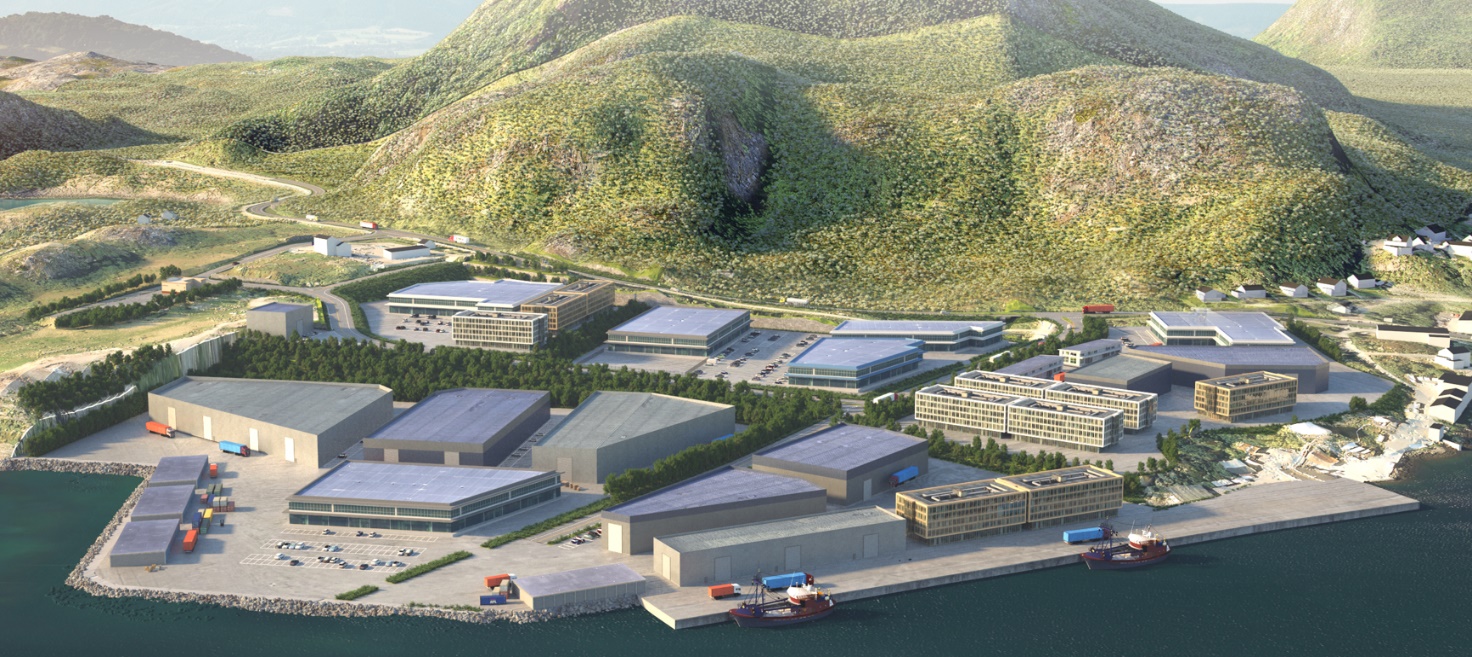 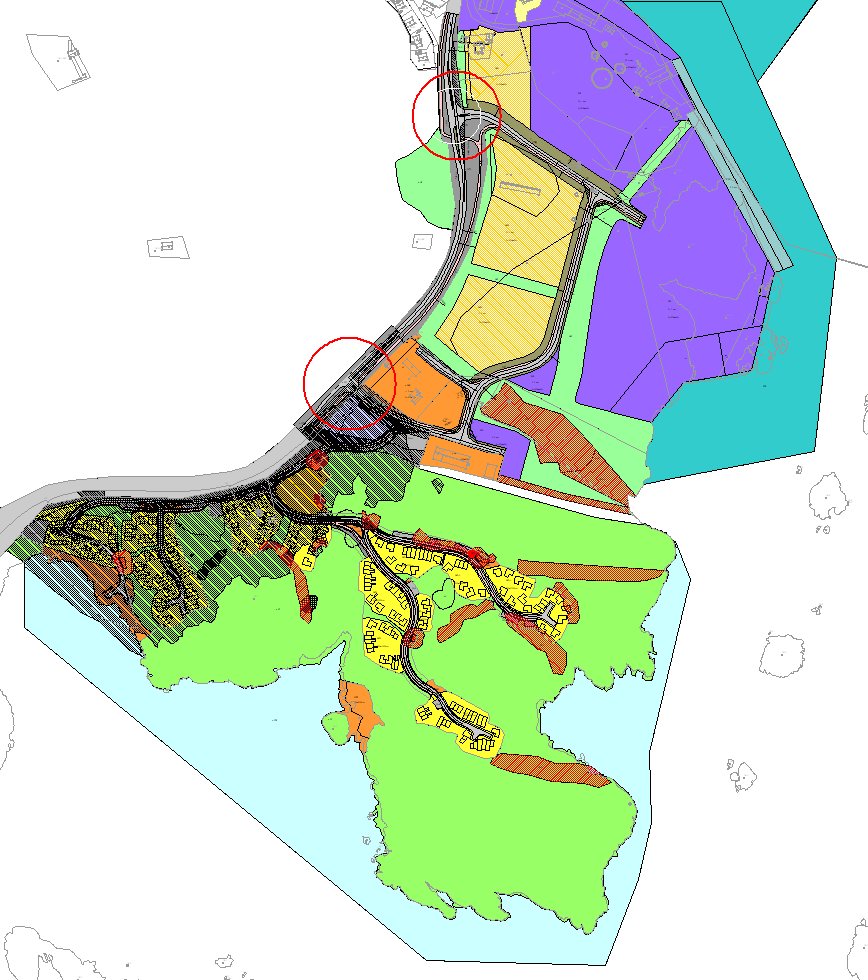 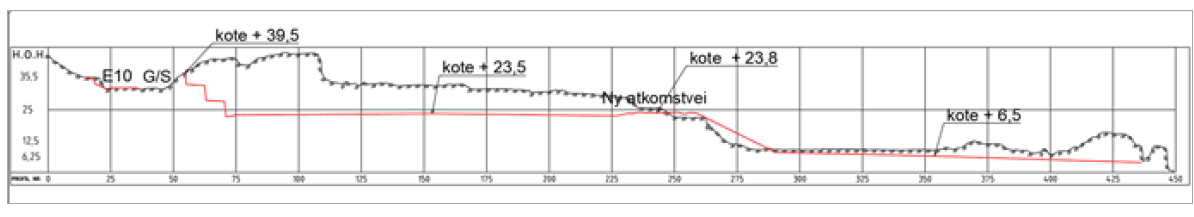 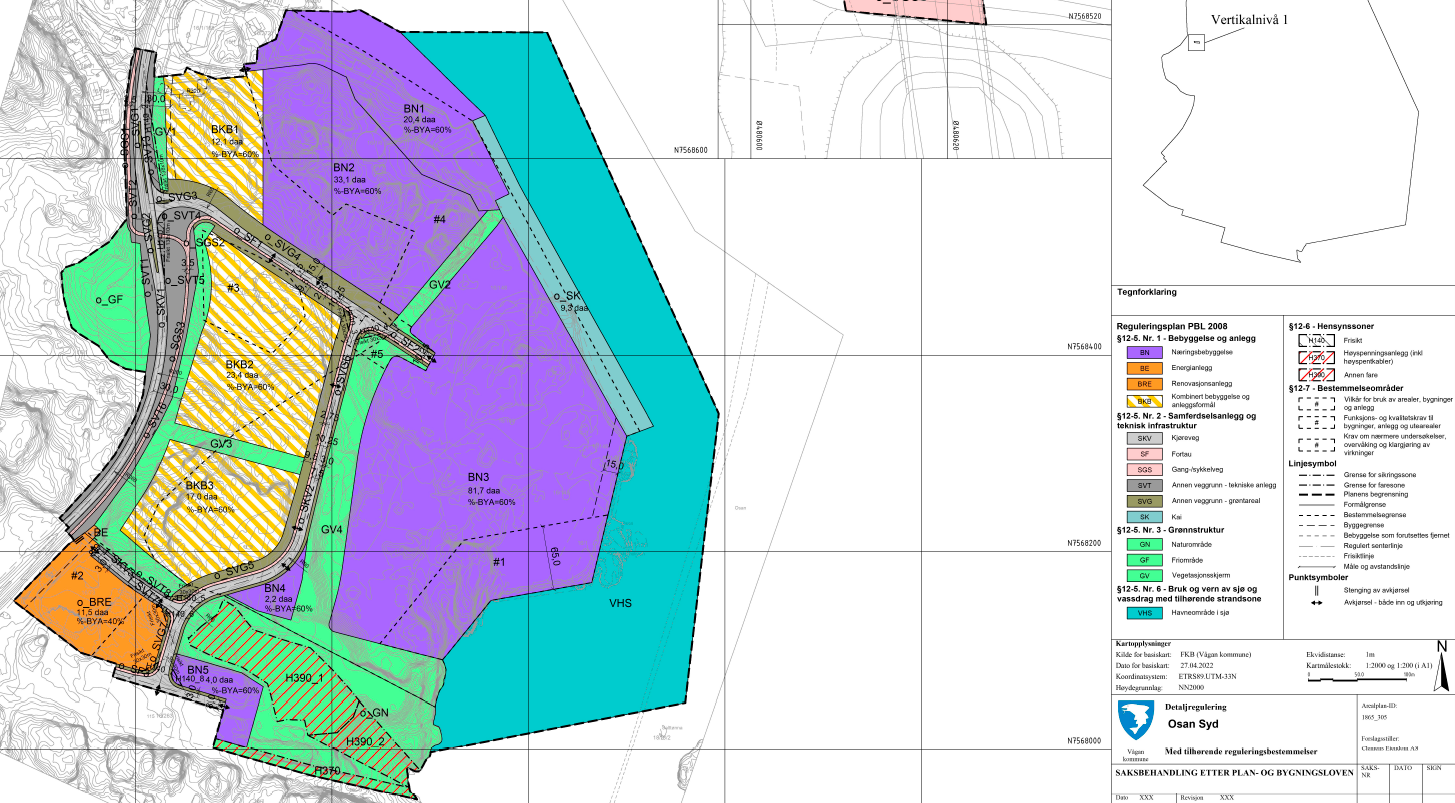 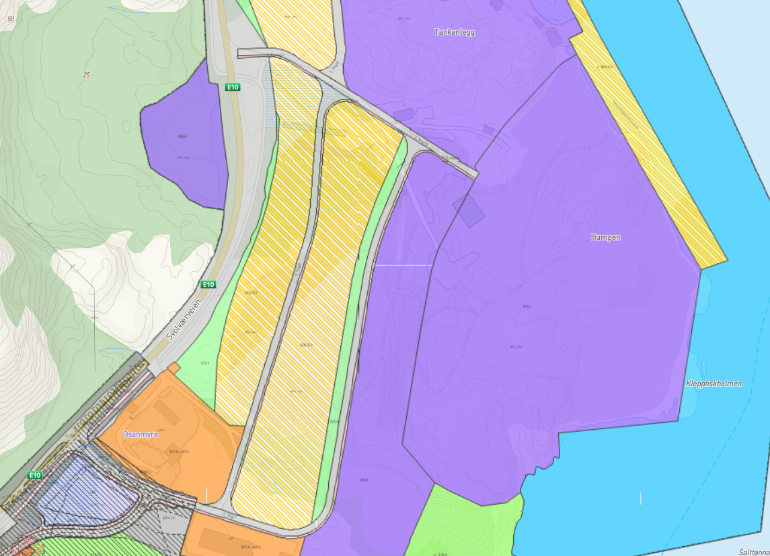 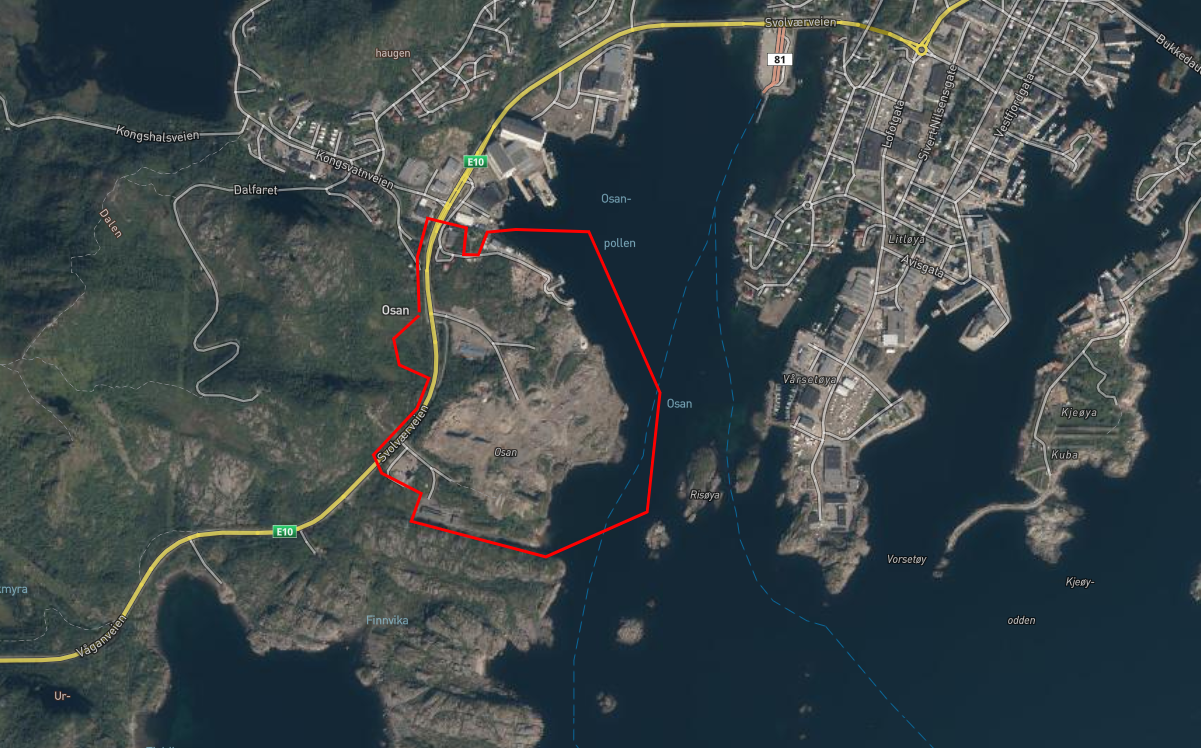 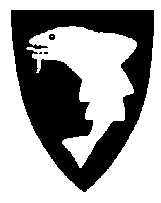 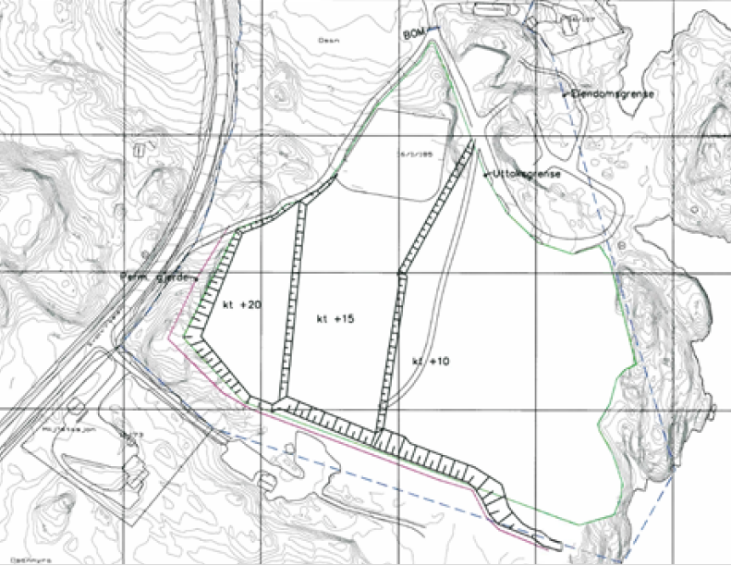 